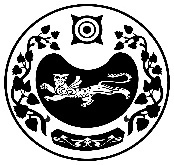 РОССИЯ ФЕДЕРАЦИЯЗЫ				РОССИЙСКАЯ ФЕДЕРАЦИЯ           ХАКАС РЕСПУЛИКАЗЫ                                      РЕСПУБЛИКА ХАКАСИЯ                                           АFБАН ПИЛТÍРÍ  РАЙОНЫ			УСТЬ-АБАКАНСКИЙ РАЙОН             ПỸỸР ПИЛТÍРÍ  ААЛ ЧŐБÍ                                           АДМИНИСТРАЦИЯ                               АДМИНИСТРАЦИЯЗЫ                                   УСТЬ-БЮРСКОГО СЕЛЬСОВЕТАПОСТАНОВЛЕНИЕот 17.11.2023г.                               	с. Усть-Бюр	                                   № 100-пО присвоении адреса земельным участкам 	  В связи с упорядочением нумерации объектов в селе Усть-Бюр Усть-Абаканского района Республики Хакасия, в соответствии с Примерным Положением о порядке присвоения, изменения, аннулирования и регистрации адресов объектов недвижимости на территории Усть-Абаканского района, утвержденным Постановлением Главы администрации Усть-Абаканского района от 15.10.2002 года № 67-п,  ПОСТАНОВЛЯЮ: 1. Земельному участку с кадастровым номером 19:10:130101:53 площадью 1308 кв.м. из категории земель населенных пунктов, расположенному в селе Усть-Бюр Усть-Абаканского района Республики Хакасия, присвоить адрес: «Российская Федерация, Республика Хакасия, Усть-Абаканский муниципальный район, сельское поселение Усть-Бюрский сельсовет, село Усть-Бюр, ул. Станционная, земельный участок 2/1».2. Земельному участку с кадастровым номером 19:10:130101:594 площадью 955 кв.м. из категории земель населенных пунктов, расположенному в селе Усть-Бюр Усть-Абаканского района Республики Хакасия, присвоить адрес: «Российская Федерация, Республика Хакасия, Усть-Абаканский муниципальный район, сельское поселение Усть-Бюрский сельсовет, село Усть-Бюр, ул. Станционная, земельный участок 3/1».3. Земельному участку с кадастровым номером 19:10:130101:552 площадью 1723 кв.м. из категории земель населенных пунктов, расположенному в селе Усть-Бюр Усть-Абаканского района Республики Хакасия, присвоить адрес: «Российская Федерация, Республика Хакасия, Усть-Абаканский муниципальный район, сельское поселение Усть-Бюрский сельсовет, село Усть-Бюр, ул. Станционная, земельный участок 4/1».4. Земельному участку с кадастровым номером 19:10:130101:592 площадью 580 кв.м. из категории земель населенных пунктов, расположенному в селе Усть-Бюр Усть-Абаканского района Республики Хакасия, присвоить адрес: «Российская Федерация, Республика Хакасия, Усть-Абаканский муниципальный район, сельское поселение Усть-Бюрский сельсовет, село Усть-Бюр, ул. Станционная, земельный участок 5/2».5. Земельному участку с кадастровым номером 19:10:130101:0555 площадью 1337 кв.м. из категории земель населенных пунктов, расположенному в селе Усть-Бюр Усть-Абаканского района Республики Хакасия, присвоить адрес: «Российская Федерация, Республика Хакасия, Усть-Абаканский муниципальный район, сельское поселение Усть-Бюрский сельсовет, село Усть-Бюр, ул. Станционная, земельный участок 6/2».6. Земельному участку с кадастровым номером 19:10:130101:590 площадью 532 кв.м. из категории земель населенных пунктов, расположенному в селе Усть-Бюр Усть-Абаканского района Республики Хакасия, присвоить адрес: «Российская Федерация, Республика Хакасия, Усть-Абаканский муниципальный район, сельское поселение Усть-Бюрский сельсовет, село Усть-Бюр, ул. Станционная, земельный участок 7/1».7. Земельному участку с кадастровым номером 19:10:130101:589 площадью 612 кв.м. из категории земель населенных пунктов, расположенному в селе Усть-Бюр Усть-Абаканского района Республики Хакасия, присвоить адрес: «Российская Федерация, Республика Хакасия, Усть-Абаканский муниципальный район, сельское поселение Усть-Бюрский сельсовет, село Усть-Бюр, ул. Станционная, земельный участок 7/2».8. Земельному участку с кадастровым номером 19:10:130101:556 площадью 3045 кв.м. из категории земель населенных пунктов, расположенному в селе Усть-Бюр Усть-Абаканского района Республики Хакасия, присвоить адрес: «Российская Федерация, Республика Хакасия, Усть-Абаканский муниципальный район, сельское поселение Усть-Бюрский сельсовет, село Усть-Бюр, ул. Станционная, земельный участок 8».9. Земельному участку с кадастровым номером 19:10:130101:588 площадью 610 кв.м. из категории земель населенных пунктов, расположенному в селе Усть-Бюр Усть-Абаканского района Республики Хакасия, присвоить адрес: «Российская Федерация, Республика Хакасия, Усть-Абаканский муниципальный район, сельское поселение Усть-Бюрский сельсовет, село Усть-Бюр, ул. Станционная, земельный участок 9/1».	10. Земельному участку с кадастровым номером 19:10:130101:587 площадью 641 кв.м. из категории земель населенных пунктов, расположенному в селе Усть-Бюр Усть-Абаканского района Республики Хакасия, присвоить адрес: «Российская Федерация, Республика Хакасия, Усть-Абаканский муниципальный район, сельское поселение Усть-Бюрский сельсовет, село Усть-Бюр, ул. Станционная, земельный участок 9/2».11. Земельному участку с кадастровым номером 19:10:130101:1551 площадью 693 кв.м. из категории земель населенных пунктов, расположенному в селе Усть-Бюр Усть-Абаканского района Республики Хакасия, присвоить адрес: «Российская Федерация, Республика Хакасия, Усть-Абаканский муниципальный район, сельское поселение Усть-Бюрский сельсовет, село Усть-Бюр, ул. Станционная, земельный участок 17/3».12. Земельному участку с кадастровым номером 19:10:130101:579 площадью 687 кв.м. из категории земель населенных пунктов, расположенному в селе Усть-Бюр Усть-Абаканского района Республики Хакасия, присвоить адрес: «Российская Федерация, Республика Хакасия, Усть-Абаканский муниципальный район, сельское поселение Усть-Бюрский сельсовет, село Усть-Бюр, ул. Станционная, земельный участок 19/1».13. Земельному участку с кадастровым номером 19:10:130101:576 площадью 686 кв.м. из категории земель населенных пунктов, расположенному в селе Усть-Бюр Усть-Абаканского района Республики Хакасия, присвоить адрес: «Российская Федерация, Республика Хакасия, Усть-Абаканский муниципальный район, сельское поселение Усть-Бюрский сельсовет, село Усть-Бюр, ул. Станционная, земельный участок 21/4».14. Земельному участку с кадастровым номером 19:10:130101:15 площадью 1402 кв.м. из категории земель населенных пунктов, расположенному в селе Усть-Бюр Усть-Абаканского района Республики Хакасия, присвоить адрес: «Российская Федерация, Республика Хакасия, Усть-Абаканский муниципальный район, сельское поселение Усть-Бюрский сельсовет, село Усть-Бюр, ул. Станционная, земельный участок 27».ГлаваУсть-Бюрского сельсовета:                                                      	    Е.А. Харитонова